KELİME OLUŞTURALIM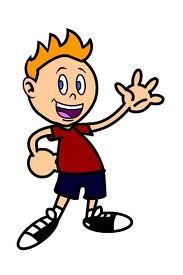 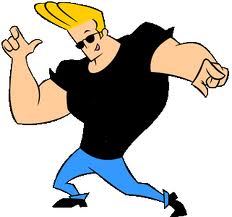 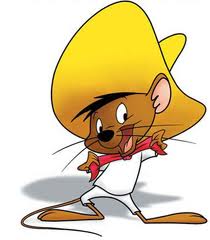 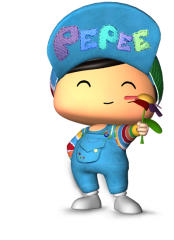 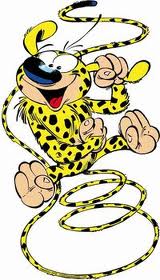 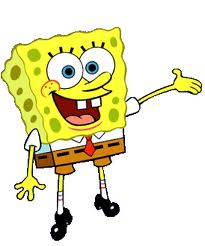 